О передаче имущества из муниципальной собственности Мариинско-Посадского района Чувашской Республики в муниципальную собственность Октябрьского сельского поселения Мариинско-Посадского района Чувашской РеспубликиМариинско-Посадское районное Собрание депутатов р е ш и л о:  1.  Передать из муниципальной собственности Мариинско-Посадского района Чувашской Республики в муниципальную собственность Октябрьского сельского поселения Мариинско-Посадского района Чувашской Республики имущество: 2. Решение вступает в силу с момента его подписания.Глава Мариинско-Посадского района                                                       В.В.ПетровЧăваш  РеспубликинСĕнтĕрвăрри районĕнДепутатсен пухăвĕЙ Ы Ш Ă Н У№Сĕнтĕрвăрри  хули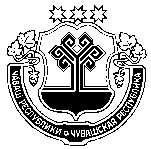 Чувашская  РеспубликаМариинско-Посадскоерайонное Собрание депутатовР Е Ш Е Н И Е     27.05.2021   №  С-5/4  г. Мариинский  Посад№ п/пНаименование объектаАдрес (месторасположение) объектаИндивидуализирующие характеристики1Земельный участокМестоположение установлено относительно ориентира, расположенного в границах участка. Почтовый адрес ориентира: Чувашская Республика, Мариинско-Посадский район, Октябрьское сельское поселениеКадастровый номер 21:16:210602:389, общая площадь 33688 кв.м., категория земель: земли населенных пунктов, назначение: выращивание зерновых и иных сельскохозяйственных культур